Előterjesztés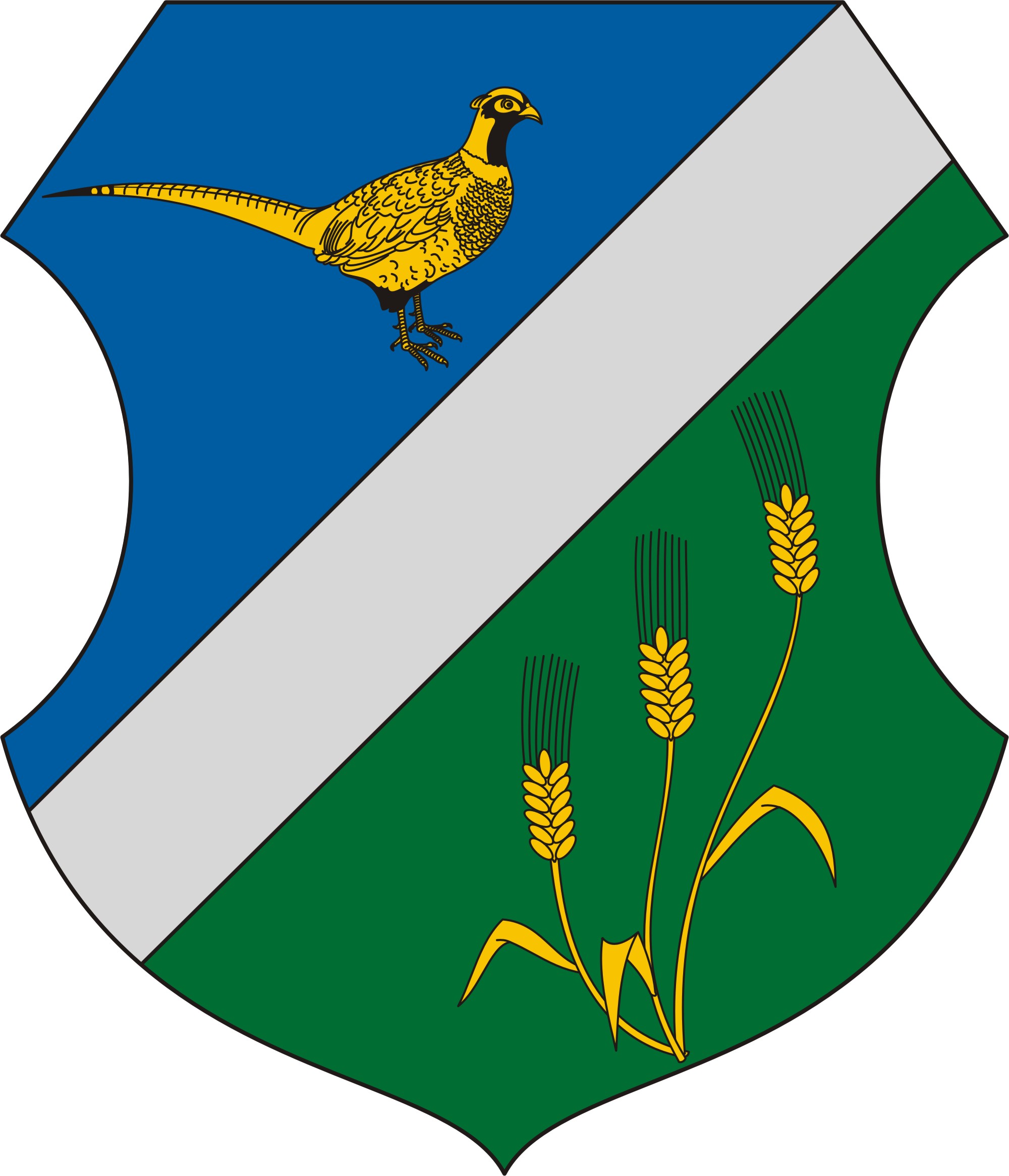 Fácánkert Község Önkormányzata Képviselő-testületének2016. március 31. napján tartandó ülésére                       7. napirendi pontTárgy: A 2016. évi közcélú foglalkoztatás igénybevételéhez benyújtott pályázatok bemutatása, beszámoló a 2015. évi közfoglalkoztatásrólElőterjesztő és előadó: Orbán Zsolt polgármester és Ádám Szabolcs munkaügyi és adóügyi referensTisztelt Képviselő-testület!A közfoglalkoztatás a munkaviszony egy speciális formája, támogatott „tranzitfoglalkoztatás”, amelynek célja, hogy a közfoglalkoztatott sikeresen vissza-, illetve bekerüljön az elsődleges munkaerőpiacra. A közfoglalkoztatás átmeneti munkalehetőséget biztosít azok számára, akiknek az önálló álláskeresése hosszú ideig eredménytelen. A közfoglalkoztatás a jelenlegi piaci és gazdasági környezetben számottevő lehetőséget jelent a halmozottan hátrányban lévő, foglalkoztatást helyettesítő támogatásban (a továbbiakban: FHT) részesülő, illetve álláskeresési vagy szociális ellátásra nem jogosult álláskeresők átmeneti jellegű, határozott időtartamú foglalkoztatására.Azt, hogy ki lehet közfoglalkoztatott, a közfoglalkoztatásról és a közfoglalkoztatáshoz kapcsolódó, valamint egyéb törvények módosításáról szóló 2011. évi CVI. törvény határozza meg. A 2016. évben a közfoglalkoztatásban résztvevők (bruttó) bére az alábbiak szerint alakul 8 órás munkarendbenSegédmunkás: 79.155-FtSzakmunkás: 101.480-FtKözfoglalkoztatottak által végzett feladatok:A korábbi években kialakított rendszer szerint végezik és végezték a foglalkoztatottak a közterületi munkákat, a Művelődési Ház takarítását és a szociális étkezők ebédhordását. A közterületi munkák közé tartozik:csapadékvíz-elvezetés, árkok karbantartása;az Önkormányzat kezelésében lévő zöld területek kaszálása;a közterületen lerakott illegális szemét összegyűjtése és elszállítása;az elhelyezett szelektív gyűjtő szigetek környékének tisztán tartása;belterületi utak felújítása környezetének karbantartása.hó eltakarítás, jégmentesítés2016. és 2017 évre az állam – a Tolna Megyei Kormányhivatal, Szekszárdi Járási Hivatal, Foglalkoztatási Osztályán keresztül – az alábbi táblázatok alapján nyújt támogatást a közfoglalkoztatásra.2016. – 2017. évKözfoglalkoztatási időszak (áthúzódó): 2016.03.21. – 2016.11.30.Közfoglalkoztatási időszak (áthúzódó): 2016.03.21. – 2017.02.28.A lenti táblázatok alapján nyújtott támogatást a közfoglalkoztatásra a Tolna Megyei Kormányhivatal, Szekszárdi Járási Hivatal, Foglalkoztatási Osztályán2015. – 2016. évKözfoglalkoztatási időszak (áthúzódó): 2015.11.01. – 2016.06.30.Kérem, hogy a képviselő-testület az előterjesztést tárgyalja meg, és hozzon határozatot az előterjesztésben foglaltakkal kapcsolatosan.Bogyiszló, 2016. március 29.								 Orbán Zsolt								polgármesterHatározati javaslatA 2016. évi közcélú foglalkoztatás igénybevételéhez benyújtott pályázatok bemutatásáról, beszámoló a 2015. évi közfoglalkoztatásrólFácánkert Község Önkormányzatának Képviselő-testülete a 2015. évi közfoglalkoztatásról szóló beszámolót elfogadja.A képviselő-testület az önkormányzat 2016. évi elindult közfoglalkoztatási programjaiban való részvétellel egyetért, azt támogatja.Felelős: Orbán Zsolt polgármesterKözreműködik: Ádám Szabolcs munkaügyi és adóügyi referens Határidő: azonnalLétszám (fő)Munkakör + munkaidőFoglalkoztatás kezdeteFoglalkoztatás végeTámogatás mértékeBérKözfoglalkoztatási bérSzociális hozzájárulási adóBérköltség összesen (Ft)3Segédmunkás8 óra2016.03.212016.11.3085%79.155-Ft/fő1.992.642269.0072.261.649Közvetlen költség: 32.511-Ft amelyet munka és védőruhára fordítunk, munkavédelmi bakancs, kertésznadrág.A bérköltség után igényelt támogatás 1.922.406-Ft + 32.511-Ft közvetlen költség = 1.954.917-FtA program 85% támogatottságú, az önkormányzatnak 339.243.-Ft önerőt kell biztosítaniaKözvetlen költség: 32.511-Ft amelyet munka és védőruhára fordítunk, munkavédelmi bakancs, kertésznadrág.A bérköltség után igényelt támogatás 1.922.406-Ft + 32.511-Ft közvetlen költség = 1.954.917-FtA program 85% támogatottságú, az önkormányzatnak 339.243.-Ft önerőt kell biztosítaniaKözvetlen költség: 32.511-Ft amelyet munka és védőruhára fordítunk, munkavédelmi bakancs, kertésznadrág.A bérköltség után igényelt támogatás 1.922.406-Ft + 32.511-Ft közvetlen költség = 1.954.917-FtA program 85% támogatottságú, az önkormányzatnak 339.243.-Ft önerőt kell biztosítaniaKözvetlen költség: 32.511-Ft amelyet munka és védőruhára fordítunk, munkavédelmi bakancs, kertésznadrág.A bérköltség után igényelt támogatás 1.922.406-Ft + 32.511-Ft közvetlen költség = 1.954.917-FtA program 85% támogatottságú, az önkormányzatnak 339.243.-Ft önerőt kell biztosítaniaKözvetlen költség: 32.511-Ft amelyet munka és védőruhára fordítunk, munkavédelmi bakancs, kertésznadrág.A bérköltség után igényelt támogatás 1.922.406-Ft + 32.511-Ft közvetlen költség = 1.954.917-FtA program 85% támogatottságú, az önkormányzatnak 339.243.-Ft önerőt kell biztosítaniaKözvetlen költség: 32.511-Ft amelyet munka és védőruhára fordítunk, munkavédelmi bakancs, kertésznadrág.A bérköltség után igényelt támogatás 1.922.406-Ft + 32.511-Ft közvetlen költség = 1.954.917-FtA program 85% támogatottságú, az önkormányzatnak 339.243.-Ft önerőt kell biztosítaniaKözvetlen költség: 32.511-Ft amelyet munka és védőruhára fordítunk, munkavédelmi bakancs, kertésznadrág.A bérköltség után igényelt támogatás 1.922.406-Ft + 32.511-Ft közvetlen költség = 1.954.917-FtA program 85% támogatottságú, az önkormányzatnak 339.243.-Ft önerőt kell biztosítaniaKözvetlen költség: 32.511-Ft amelyet munka és védőruhára fordítunk, munkavédelmi bakancs, kertésznadrág.A bérköltség után igényelt támogatás 1.922.406-Ft + 32.511-Ft közvetlen költség = 1.954.917-FtA program 85% támogatottságú, az önkormányzatnak 339.243.-Ft önerőt kell biztosítaniaKözvetlen költség: 32.511-Ft amelyet munka és védőruhára fordítunk, munkavédelmi bakancs, kertésznadrág.A bérköltség után igényelt támogatás 1.922.406-Ft + 32.511-Ft közvetlen költség = 1.954.917-FtA program 85% támogatottságú, az önkormányzatnak 339.243.-Ft önerőt kell biztosítaniaLétszám (fő)Munkakör + munkaidőFoglalkoztatás kezdeteFoglalkoztatás végeTámogatás mértékeBérKözfoglalkoztatási bérSzociális hozzájárulási adóBérköltség összesen (Ft)2Segédmunkás8 óra2016.03.212016.11.30100%79.155-Ft/fő2.959.348399.5153.358.8631Szakmunkás 8 óra2016.03.212017.02.28100%101.480-Ft/fő2.959.348399.5153.358.863Közvetlen költség: 652.510-Ft amelyet munka és védőruhára fordítunk, munkavédelmi bakancs, kertésznadrág, illetve pár eszköz is beszerzésre kerülne, mint például lapát, lombseprű, ásó, csákány, gereblye, benzines láncfűrész, benzines fűkasza,A bérköltség után igényelt támogatás 3.358.863-Ft + 652.510-Ft közvetlen költség = 4.011.373-FtA program 100% támogatottságú, az önkormányzatnak nem kell önerőt biztosítania.Közvetlen költség: 652.510-Ft amelyet munka és védőruhára fordítunk, munkavédelmi bakancs, kertésznadrág, illetve pár eszköz is beszerzésre kerülne, mint például lapát, lombseprű, ásó, csákány, gereblye, benzines láncfűrész, benzines fűkasza,A bérköltség után igényelt támogatás 3.358.863-Ft + 652.510-Ft közvetlen költség = 4.011.373-FtA program 100% támogatottságú, az önkormányzatnak nem kell önerőt biztosítania.Közvetlen költség: 652.510-Ft amelyet munka és védőruhára fordítunk, munkavédelmi bakancs, kertésznadrág, illetve pár eszköz is beszerzésre kerülne, mint például lapát, lombseprű, ásó, csákány, gereblye, benzines láncfűrész, benzines fűkasza,A bérköltség után igényelt támogatás 3.358.863-Ft + 652.510-Ft közvetlen költség = 4.011.373-FtA program 100% támogatottságú, az önkormányzatnak nem kell önerőt biztosítania.Közvetlen költség: 652.510-Ft amelyet munka és védőruhára fordítunk, munkavédelmi bakancs, kertésznadrág, illetve pár eszköz is beszerzésre kerülne, mint például lapát, lombseprű, ásó, csákány, gereblye, benzines láncfűrész, benzines fűkasza,A bérköltség után igényelt támogatás 3.358.863-Ft + 652.510-Ft közvetlen költség = 4.011.373-FtA program 100% támogatottságú, az önkormányzatnak nem kell önerőt biztosítania.Közvetlen költség: 652.510-Ft amelyet munka és védőruhára fordítunk, munkavédelmi bakancs, kertésznadrág, illetve pár eszköz is beszerzésre kerülne, mint például lapát, lombseprű, ásó, csákány, gereblye, benzines láncfűrész, benzines fűkasza,A bérköltség után igényelt támogatás 3.358.863-Ft + 652.510-Ft közvetlen költség = 4.011.373-FtA program 100% támogatottságú, az önkormányzatnak nem kell önerőt biztosítania.Közvetlen költség: 652.510-Ft amelyet munka és védőruhára fordítunk, munkavédelmi bakancs, kertésznadrág, illetve pár eszköz is beszerzésre kerülne, mint például lapát, lombseprű, ásó, csákány, gereblye, benzines láncfűrész, benzines fűkasza,A bérköltség után igényelt támogatás 3.358.863-Ft + 652.510-Ft közvetlen költség = 4.011.373-FtA program 100% támogatottságú, az önkormányzatnak nem kell önerőt biztosítania.Közvetlen költség: 652.510-Ft amelyet munka és védőruhára fordítunk, munkavédelmi bakancs, kertésznadrág, illetve pár eszköz is beszerzésre kerülne, mint például lapát, lombseprű, ásó, csákány, gereblye, benzines láncfűrész, benzines fűkasza,A bérköltség után igényelt támogatás 3.358.863-Ft + 652.510-Ft közvetlen költség = 4.011.373-FtA program 100% támogatottságú, az önkormányzatnak nem kell önerőt biztosítania.Közvetlen költség: 652.510-Ft amelyet munka és védőruhára fordítunk, munkavédelmi bakancs, kertésznadrág, illetve pár eszköz is beszerzésre kerülne, mint például lapát, lombseprű, ásó, csákány, gereblye, benzines láncfűrész, benzines fűkasza,A bérköltség után igényelt támogatás 3.358.863-Ft + 652.510-Ft közvetlen költség = 4.011.373-FtA program 100% támogatottságú, az önkormányzatnak nem kell önerőt biztosítania.Közvetlen költség: 652.510-Ft amelyet munka és védőruhára fordítunk, munkavédelmi bakancs, kertésznadrág, illetve pár eszköz is beszerzésre kerülne, mint például lapát, lombseprű, ásó, csákány, gereblye, benzines láncfűrész, benzines fűkasza,A bérköltség után igényelt támogatás 3.358.863-Ft + 652.510-Ft közvetlen költség = 4.011.373-FtA program 100% támogatottságú, az önkormányzatnak nem kell önerőt biztosítania.Létszám (fő)Munkakör + munkaidőFoglalkoztatás kezdeteFoglalkoztatás végeTámogatás mértékeBérMax. adható bértámogatásJárulék (Ft)Összesen (Ft)2Segédmunkás8 óra2015.11.01.2016.06.30.100%79.155-Ft/fő1.672.400225.7761.898.1761Szakmunkás8 óra2015.11.01.2016.02.29.100%79.155-Ft1.672.400225.7761.898.176Megjegyzés: A fenti létszámból 2 fő 2016.03.01-től a Tolna Megyei Kormányhivatal, Szekszárdi Járási Hivatal, Foglalkoztatási Osztálya által szervezett tanfolyamon venne részt. Induló képzés/tanfolyam: KőművesA program teljes költsége: 1.898.176-FtA program 100% támogatottságú volt, az önkormányzatnak nem kellett önerőt biztosítaniaMegjegyzés: A fenti létszámból 2 fő 2016.03.01-től a Tolna Megyei Kormányhivatal, Szekszárdi Járási Hivatal, Foglalkoztatási Osztálya által szervezett tanfolyamon venne részt. Induló képzés/tanfolyam: KőművesA program teljes költsége: 1.898.176-FtA program 100% támogatottságú volt, az önkormányzatnak nem kellett önerőt biztosítaniaMegjegyzés: A fenti létszámból 2 fő 2016.03.01-től a Tolna Megyei Kormányhivatal, Szekszárdi Járási Hivatal, Foglalkoztatási Osztálya által szervezett tanfolyamon venne részt. Induló képzés/tanfolyam: KőművesA program teljes költsége: 1.898.176-FtA program 100% támogatottságú volt, az önkormányzatnak nem kellett önerőt biztosítaniaMegjegyzés: A fenti létszámból 2 fő 2016.03.01-től a Tolna Megyei Kormányhivatal, Szekszárdi Járási Hivatal, Foglalkoztatási Osztálya által szervezett tanfolyamon venne részt. Induló képzés/tanfolyam: KőművesA program teljes költsége: 1.898.176-FtA program 100% támogatottságú volt, az önkormányzatnak nem kellett önerőt biztosítaniaMegjegyzés: A fenti létszámból 2 fő 2016.03.01-től a Tolna Megyei Kormányhivatal, Szekszárdi Járási Hivatal, Foglalkoztatási Osztálya által szervezett tanfolyamon venne részt. Induló képzés/tanfolyam: KőművesA program teljes költsége: 1.898.176-FtA program 100% támogatottságú volt, az önkormányzatnak nem kellett önerőt biztosítaniaMegjegyzés: A fenti létszámból 2 fő 2016.03.01-től a Tolna Megyei Kormányhivatal, Szekszárdi Járási Hivatal, Foglalkoztatási Osztálya által szervezett tanfolyamon venne részt. Induló képzés/tanfolyam: KőművesA program teljes költsége: 1.898.176-FtA program 100% támogatottságú volt, az önkormányzatnak nem kellett önerőt biztosítaniaMegjegyzés: A fenti létszámból 2 fő 2016.03.01-től a Tolna Megyei Kormányhivatal, Szekszárdi Járási Hivatal, Foglalkoztatási Osztálya által szervezett tanfolyamon venne részt. Induló képzés/tanfolyam: KőművesA program teljes költsége: 1.898.176-FtA program 100% támogatottságú volt, az önkormányzatnak nem kellett önerőt biztosítaniaMegjegyzés: A fenti létszámból 2 fő 2016.03.01-től a Tolna Megyei Kormányhivatal, Szekszárdi Járási Hivatal, Foglalkoztatási Osztálya által szervezett tanfolyamon venne részt. Induló képzés/tanfolyam: KőművesA program teljes költsége: 1.898.176-FtA program 100% támogatottságú volt, az önkormányzatnak nem kellett önerőt biztosítaniaMegjegyzés: A fenti létszámból 2 fő 2016.03.01-től a Tolna Megyei Kormányhivatal, Szekszárdi Járási Hivatal, Foglalkoztatási Osztálya által szervezett tanfolyamon venne részt. Induló képzés/tanfolyam: KőművesA program teljes költsége: 1.898.176-FtA program 100% támogatottságú volt, az önkormányzatnak nem kellett önerőt biztosítania